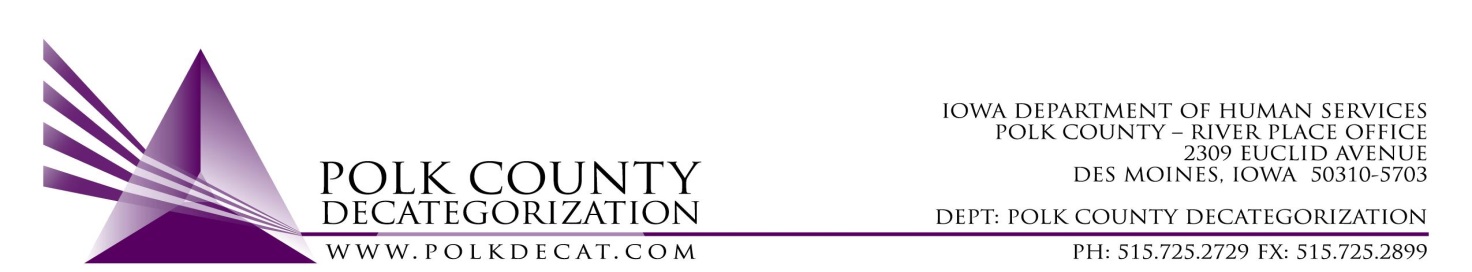 STEERING COMMITTEE MEETINGFriday, April 13, 2018 8:30 - 10:00 AMPolk County River Place2309 Euclid Avenue, Des Moines, IA 50310 Conference Room 2A G E N D ACall to order Nikolle RossReview & approve minutes from January 12, 2018 meetingAllUpdate on Decat Staff TeresaUpdate on FY19 new contracts and renewalsTeresaNeeds assessment – finalizeJordanCurrent and future community trainings – update and inputAllHow can we make Polk Decat data and reporting more cohesive?AllAdjournNikolle Ross